Ata Nº 037/2023         Aos dez dias do mês de outubro de dois mil e vinte e três, às dezenove horas, reuniu-se em caráter ordinário a Câmara Municipal de Vereadores de Bom Retiro do Sul – RS, com os seguintes vereadores: Antônio Gilberto Portz, Airton Giacomini, Clóvis Pereira dos Santos, Filipe dos Santos Turatti, João Batista Ferreira, João Pedro Pazuch e Silvio Roberto Portz. Ausente o vereador Jairo Martins Garcias em licença médica. Havendo quórum, o senhor Presidente invocando a proteção de Deus declarou aberta a sessão e convidou a todos os presentes a rezar o Pai Nosso. A seguir solicitou ao secretário da mesa que fizesse a leitura da ata de número zero trinta e seis barra dois mil e vinte e três, a qual após lida, foi colocada em discussão, votação e aprovada por unanimidade de votos. Prosseguindo, solicitou a leitura das matérias que deram entrada na Casa: convite para a Conferencia Municipal de Cultura; uma indicação do vereador Airton Giacomini e de origem do Poder Executivo, os projetos de lei de números cento e dezessete, cento e dezoito, cento e dezenove e cento e vinte barra dois mil e vinte e três. Aberto o espaço para o grande expediente, pronunciou o presidente João Batista Ferreira. Aberto o espaço de lideranças, não ouve oradores. Aberta a ordem do dia, a indicação foi colocada em votação e aprovada por unanimidade de votos. Também foi colocado em votação o projeto de lei do executivo de número cento e quatro, que estava nas comissões, sendo aprovado por unanimidade de votos. Os projetos cento e dezessete, cento e dezoito, cento e dezenove e cento e vinte ficaram baixados nas devidas comissões. Os projetos de Lei do Executivo de números sessenta e oito, setenta e nove, oitenta e dois e cento e sete permaneceram baixados nas comissões. Encerrada a Ordem do Dia, aberto o espaço das explicações pessoais usaram a tribuna os vereadores Airton Giacomini, Fabio Porto Martins, João Pedro Pazuch e Silvio Roberto Portz. Após, o senhor presidente fez uso das explicações pessoais, permanecendo em seu lugar na mesa diretora. Nada mais havendo a tratar declarou encerrada a presente sessão e convidou a todos os presentes para a próxima sessão ordinária que será realizada dezessete de outubro de dois mil e vinte e três. Plenário Herbert Brackmann, 10 de outubro de 2023.         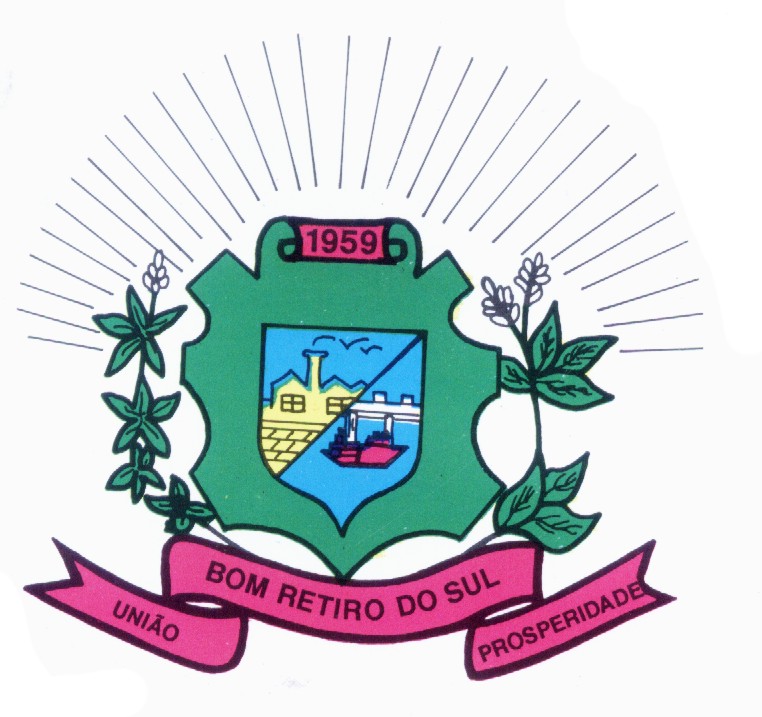                                                         JOÃO BATISTA FERREIRA                                       JOÃO PEDRO PAZUCHPresidente                                                                1º Secretário                                           ANTONIO GILBERTO PORTZ                                   CLÓVIS PEREIRA DOS SANTOS                                                       Vice Presidente                                                           2º Secretário JAIRO MARTINS GARCIAS                                      FILIPE DOS SANTOS TURATTIVereador                                                                VereadorSILVIO ROBERTO PORTZ                                     AIRTON GIACOMINIVereador                                                                 Vereador        FÁBIO PORTO MARTINS                                     Vereador                          